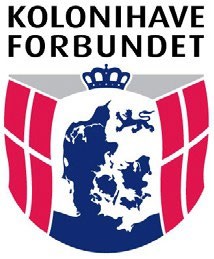 OBLIGATORISK EJERERKLÆRING- Til brug for vurdering af kolonihavehus -Der kan ikke foretages en vurdering, før ejererklæring er afgivet.Jeg er bekendt med, at vurderingen foretages på baggrund af ovenstående oplysninger, og at jeg er ansvarlig for oplysningernes rigtighed. Hvis det ved et evt. salg viser sig, at oplysningerne ikke er rigtige, hæfter jeg overfor køber for de urigtige oplysninger.1 Hvis der ikke var krav om autoriseret el-installatør, da huset blev opført, sættes kryds i ja, hvis installationen er lovlig. 2 Hvis der ikke var krav om autoriseret kloakmester, da huset blev opført, sættes kryds i ja, hvis installationen er lovlig.3 Hvis der ikke var krav om autoriseret gas-installatør, da huset blev opført, sættes kryds i ja, hvis installationen er lovlig. 4 Hvis der ikke var krav om autoriseret VVS-installatør, da huset blev opført, sættes kryds i ja, hvis installationen er lovlig.KOLONIHAVEFORBUNDETSmedeholm 13 C ∙ DK-2730 Herlev ∙ Tlf. 38 28 87 50 ∙ www.kolonihaveforbundet.dk ∙ info@kolonihave.dk ∙ CVR 1615 4628 Medlem af Det europæiske kolonihaveforbund.Version 5.1 i kongresperioden 2022-2024Købers eksemplar☐Sælgers eksemplar☐Haveforeningens eksemplar☐Haveforening:  	Matr. Nr.:  	Havelod nr./bygning nr.:	_Beliggenhed på (vej/sti nr.):	_Navn på ejer:  	Som ejer af ovenstående bebyggelse erklærer jeg hermed, at nedenstående installationer sælger bekendt er udført i overensstemmelse med de forskrifter, som er gældende for de respektive installationer på havelodden:Obligatoriske oplysninger (hvis der svares nej eller ikke svares, vil disse installationer blive vurderet til 0 kr.):Som ejer af ovenstående bebyggelse erklærer jeg hermed, at nedenstående installationer sælger bekendt er udført i overensstemmelse med de forskrifter, som er gældende for de respektive installationer på havelodden:Obligatoriske oplysninger (hvis der svares nej eller ikke svares, vil disse installationer blive vurderet til 0 kr.):Som ejer af ovenstående bebyggelse erklærer jeg hermed, at nedenstående installationer sælger bekendt er udført i overensstemmelse med de forskrifter, som er gældende for de respektive installationer på havelodden:Obligatoriske oplysninger (hvis der svares nej eller ikke svares, vil disse installationer blive vurderet til 0 kr.):Som ejer af ovenstående bebyggelse erklærer jeg hermed, at nedenstående installationer sælger bekendt er udført i overensstemmelse med de forskrifter, som er gældende for de respektive installationer på havelodden:Obligatoriske oplysninger (hvis der svares nej eller ikke svares, vil disse installationer blive vurderet til 0 kr.):1El-installationen er lovlig og udført af en autoriseret el-installatør:Ja ☐Nej ☐Ikke relevant ☐2Afløbsinstallationen er lovlig og udført af en autoriseret kloakmester:Ja ☐Nej ☐Ikke relevant ☐3Gas-installationen er lovlig og udført af en autoriseret gas-installatør:Ja ☐Nej ☐Ikke relevant ☐4Vand-installationen er lovlig og udført af en autoriseret VVS-installatør:Ja ☐Nej ☐Ikke relevant ☐Energianlæg er typegodkendte:Ja ☐Nej ☐Ikke relevant ☐Regnvandsfaskine er etableret lovligt:Ja ☐Nej ☐Ikke relevant ☐Brændeovn og skorsten er lovlige og efterset af skorstensfejer inden for det seneste år:Ja ☐Nej ☐Ikke relevant ☐Frivillige oplysninger:Oplysninger om fundamentet i hovedhuset (sæt X):Fundament med sokkelsten eller lignende☐Frostsikre punktfundamenter/skruefundamenter er gravet ned til frostfri dybde☐Fundamentet er fuldstøbt i frostfri dybde☐Oplysninger om fundamentet i andre bygninger (sæt X):Fundament med sokkelsten eller lignende☐Frostsikre punktfundamenter/skruefundamenter er gravet ned til frostfri dybde☐Fundamentet er fuldstøbt i frostfri dybde☐Dato:Underskrift: